Feast of St. JosephMarch 19th at 6:30 PMSolemn Sung Vespersfeaturing: Schola Sancti Joseph & St. Joseph Choir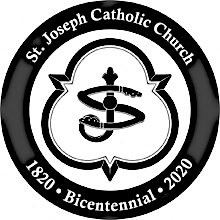 St. Joseph Church151 W. Washington StreetPetersburg, VA  23803For more information: amdonlon@sjcpetersburg.com	